БОЙОРОК                                                                  РАСПОРЯЖЕНИЕ31 марта  2016  й.                             № 6а                       31 марта  2016 годаНа основании Решения Совета сельского поселения Лагеревский сельсовет от 28.01.2016 года №3:1. Уволить Ишмурзину Рамилю Рауфовну в связи с сокращением штата главного бухгалтера 31 марта 2016 года2. Главному бухгалтеру Ишмурзиной Р.Р. произвести окончательный расчет и все необходимые выплаты, согласно действующему законодательству.3. Контроль настоящего распоряжения оставляю за собой.Основание: пункт 4 статьи 77, пункт 2 статьи 81 Трудового кодекса Российской Федерации.Глава сельского поселения     _____________  Ситдиков З.Р.                                                   (подпись)С распоряжением ознакомлен (а)            ___________ ___   ________ 2016годаБаш3ортостан республика8ыСалауат районы муниципаль районыны4Ла1ыр ауыл  советыауыл  бил9м98е  хакими9те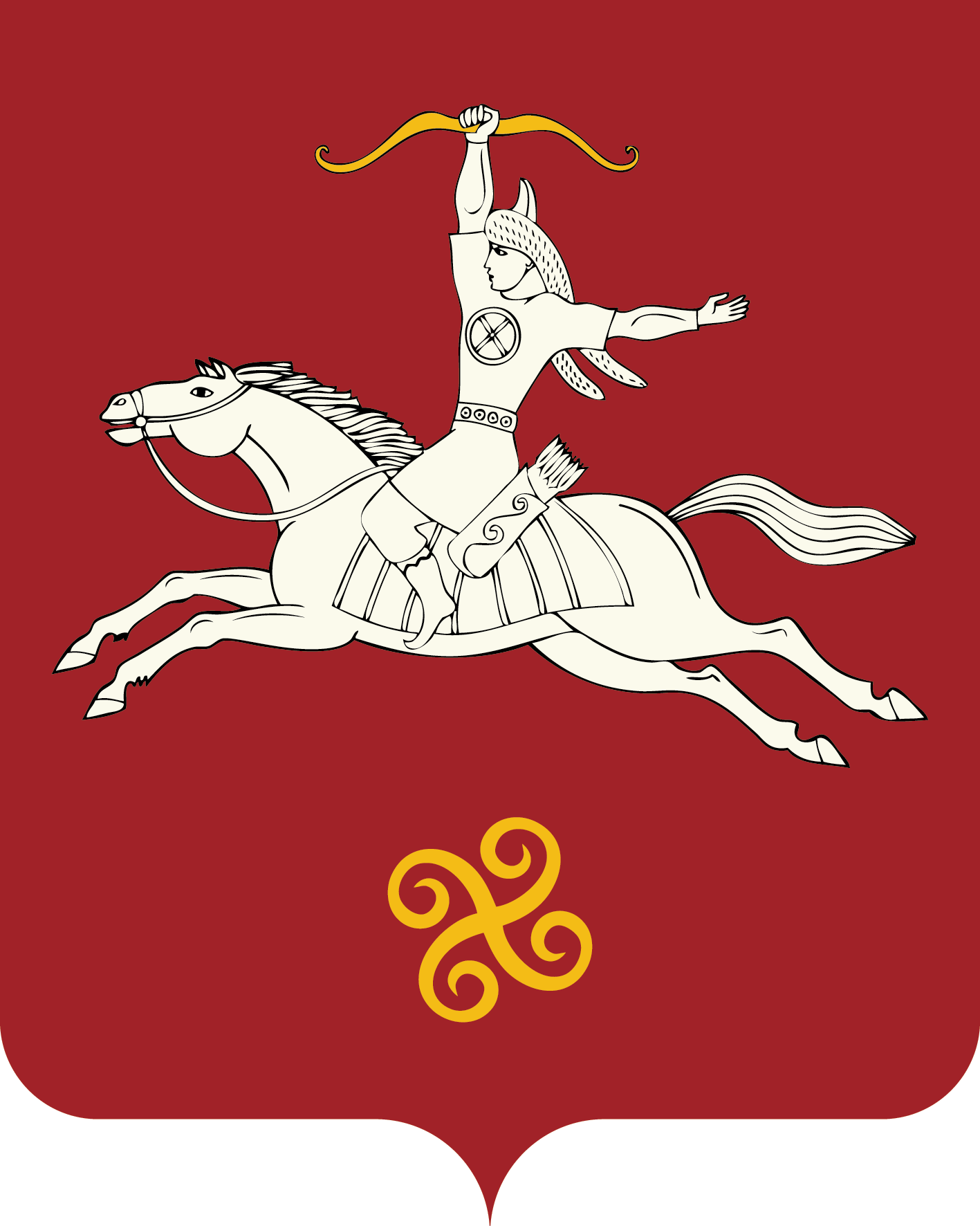 Республика  БашкортостанАдминистрация  сельского поселенияЛагеревский сельсоветмуниципального  района         Салаватский район452497, Лагыр ауылы,Й9шт9р урамы, 14 тел. (34777) 2-77-94, 2-77-31452497,с.Лагерево,ул.Молодежная, 14тел. (34777) 2-77-94, 2-77-31